Анализ анкетирования школьников «Организация горячего питания в школе»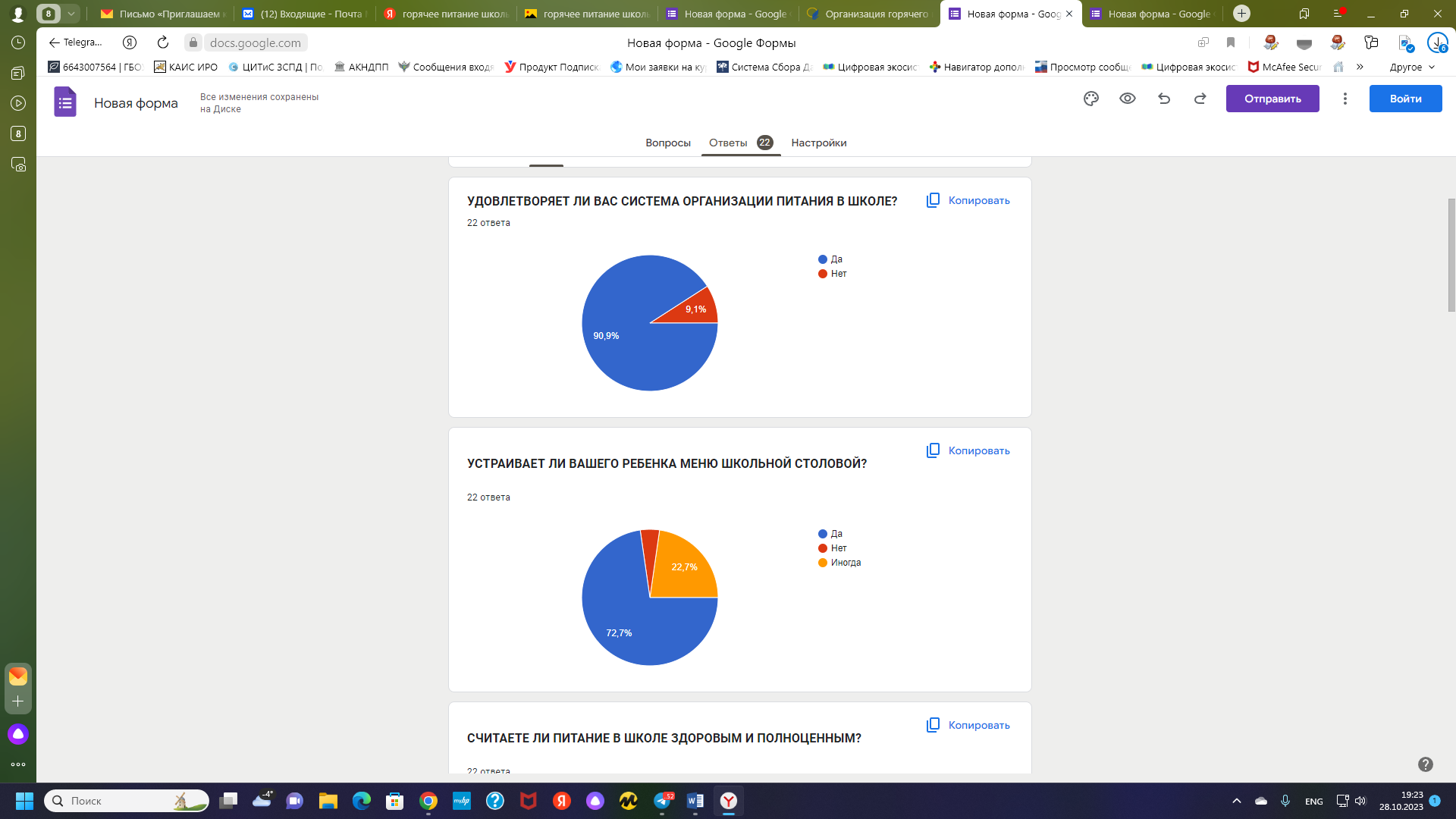 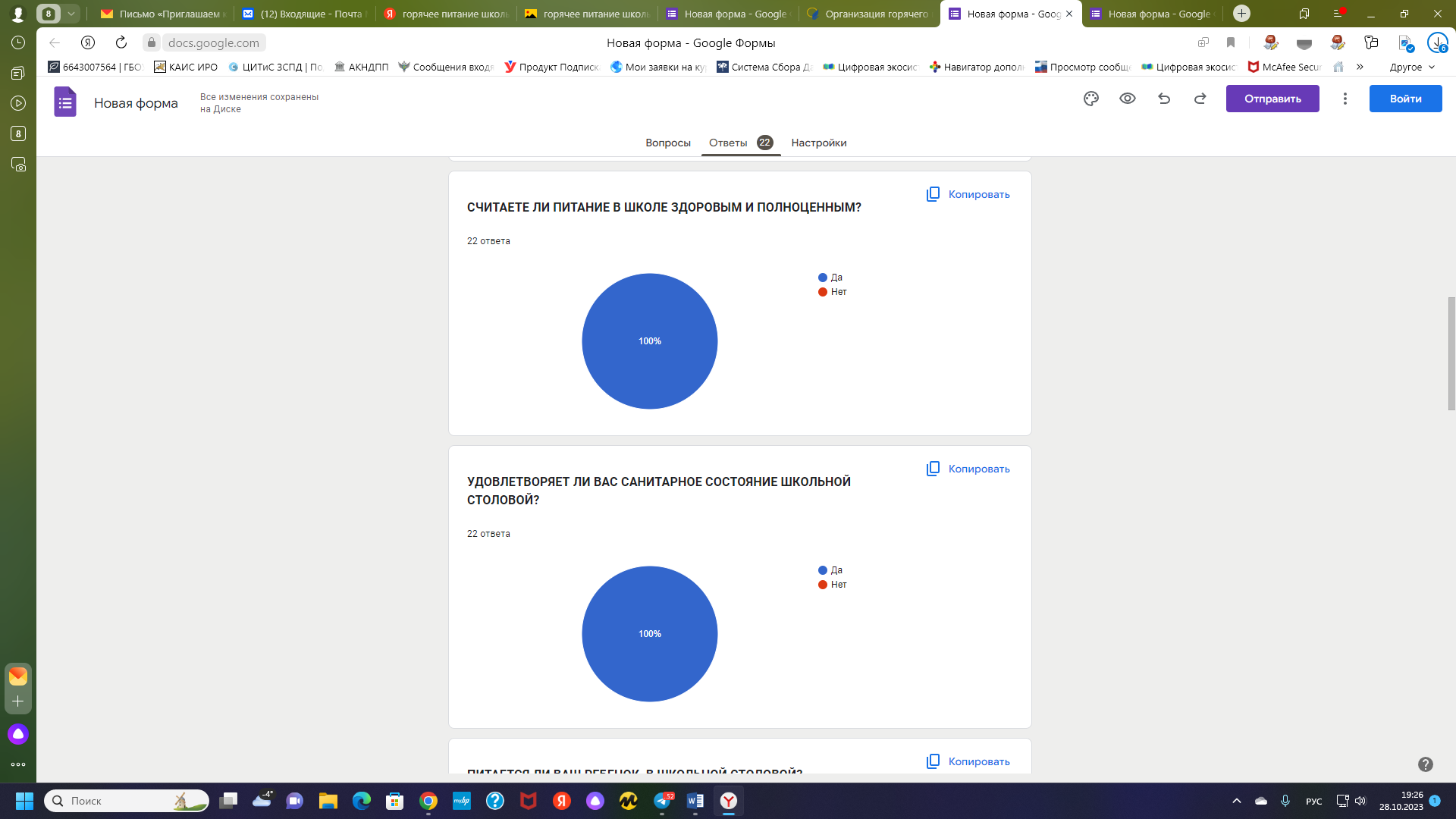 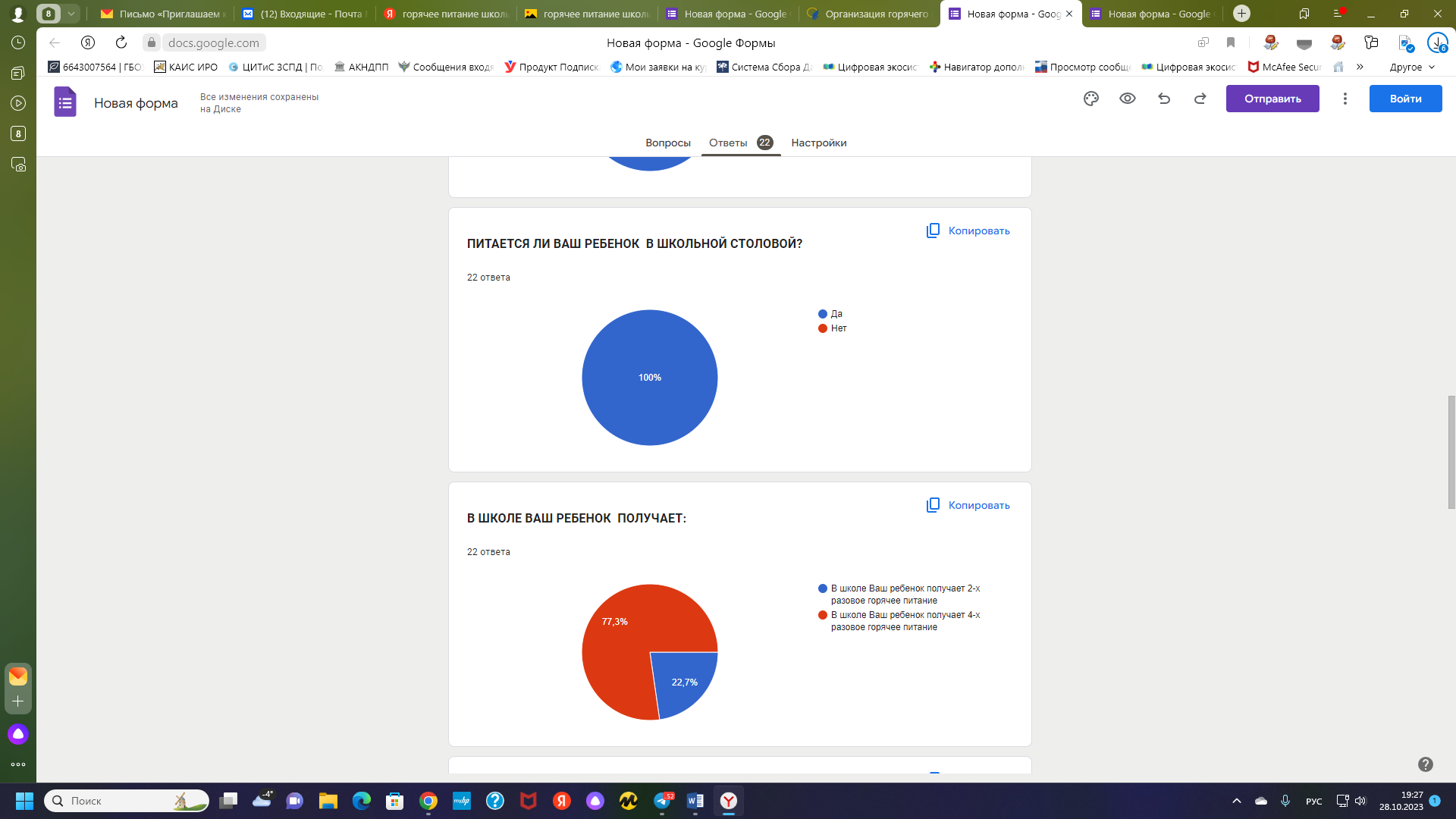 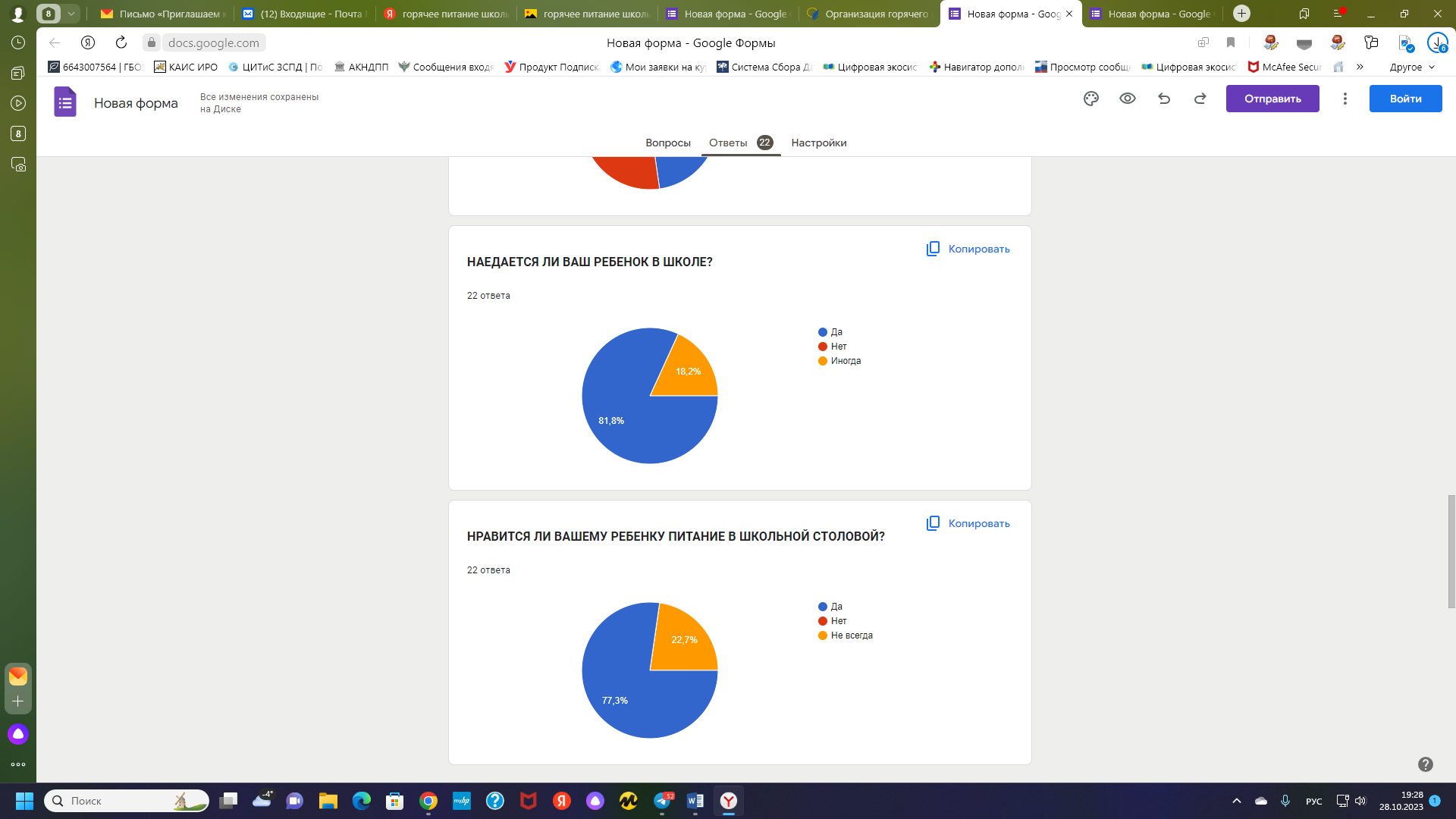 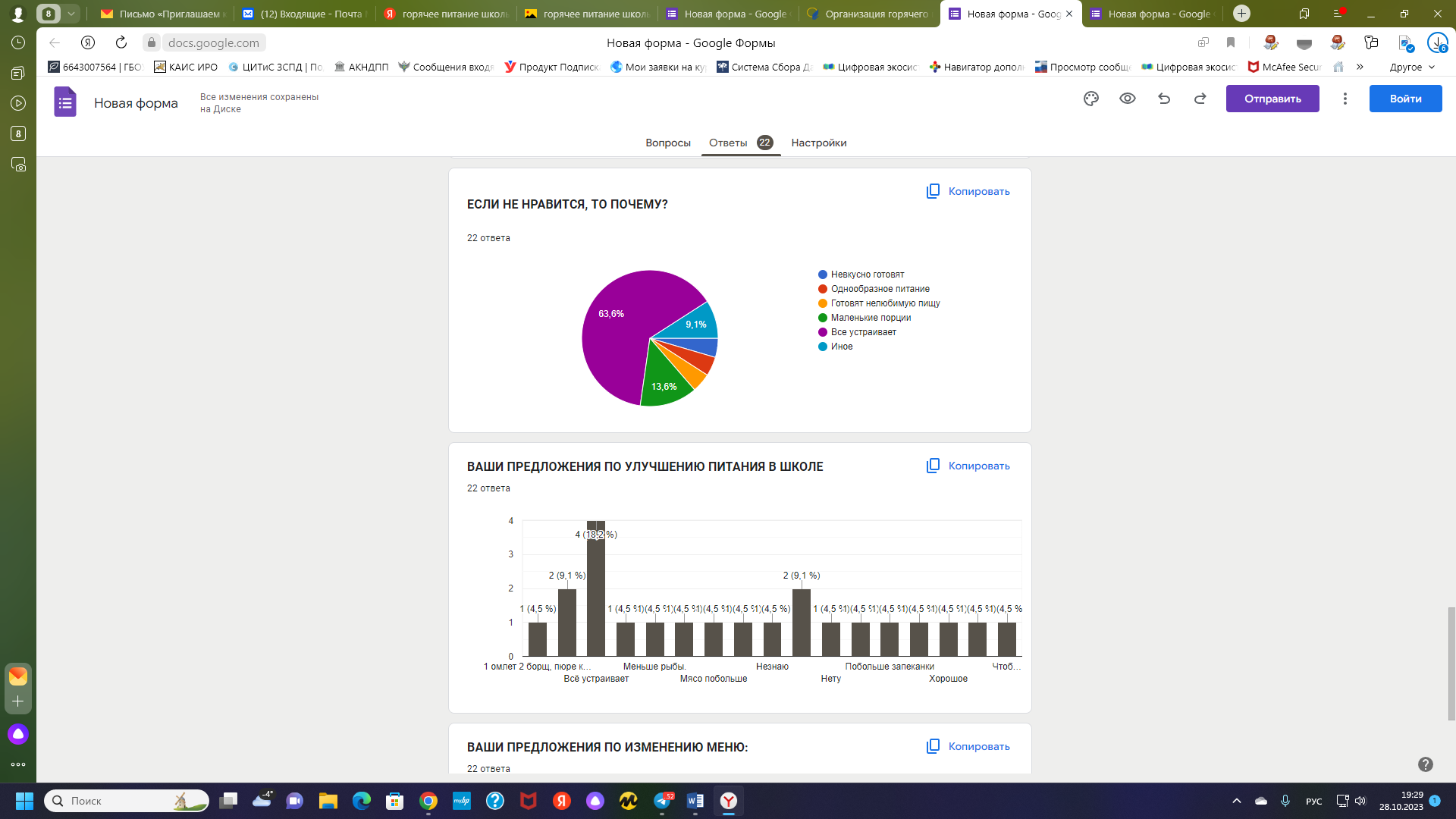 